Утверждены Решением Правления Банка                                                                 АО АКИБ «Почтобанк»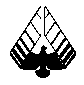 (Протокол №  96/2018 от 19.07.2018 г.)                                                                          Лицензия ЦБ РФ №1788 от 05.12.2014 г.		Тарифы АО АКИБ «Почтобанк» на обслуживание счета эскроуС тарифами ознакомлен _______________________________________/______________________________ /М.П.№ п/пНаименование услугиСтоимость услугиСроки оплаты1Открытие счета1800 рублейВносится в кассу при предоставлении услуги2Изменение условий по Договору Счета1000 рублейВносится в кассу при предоставлении услуги3Зачисление денежных средствБесплатно4Перевод денежных средств со Счета Бесплатно5Выдача наличных денежных средств со Счета Бесплатно6Прием и проверка документов, предусмотренных ДоговоромБесплатно7Предоставление выписки по СчетуБесплатно8Предоставление справки о наличии Счета депоненту/бенефициаруБесплатно